Print Works ConsultedOpen Noodletools 	Open “My Project” 	   Open “Sources” from DashboardClick on “Print/Export”  	        Select “Formatting Options” from menu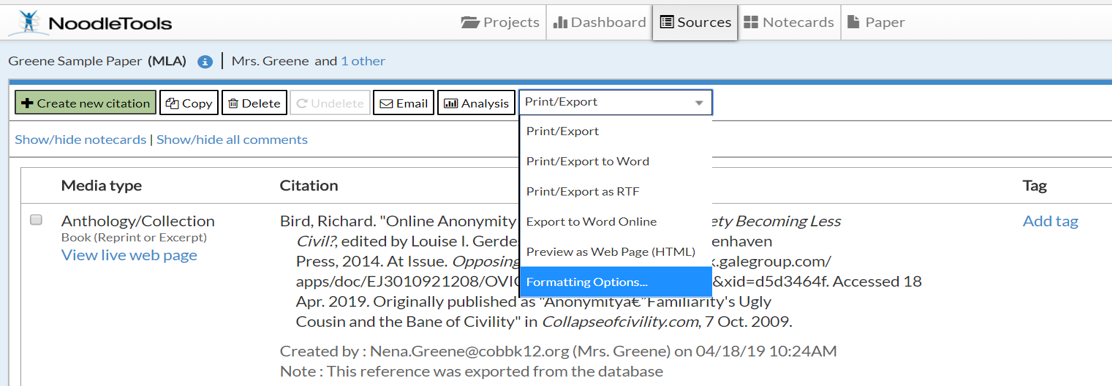 From the open box click on “#3 Works Consulted” Below this box look for “Page Header” and click on “Name” (This example shows my name because it’s already set up.)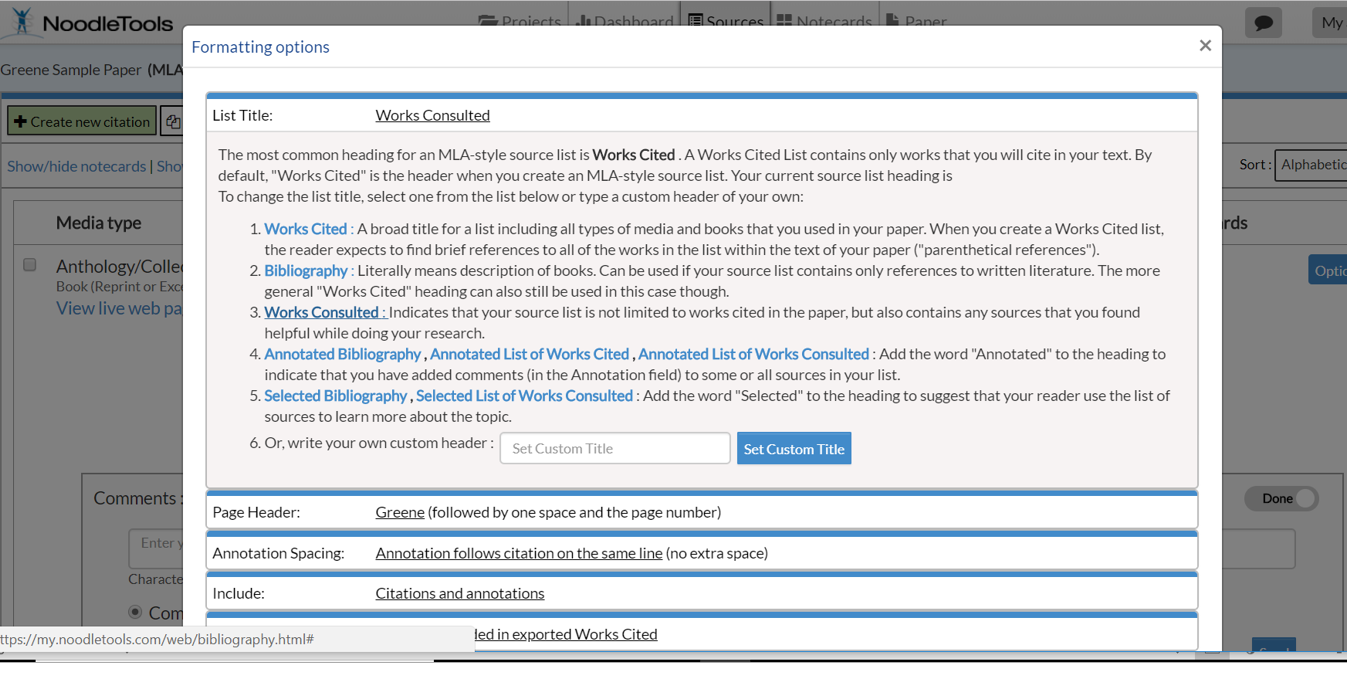 Continued on next page.Type your last name in the box.  Partners will put both names in alphabetical order:  Greene and OgnibeneClick on “Set Header” after your name(s) are entered.  Press “Close”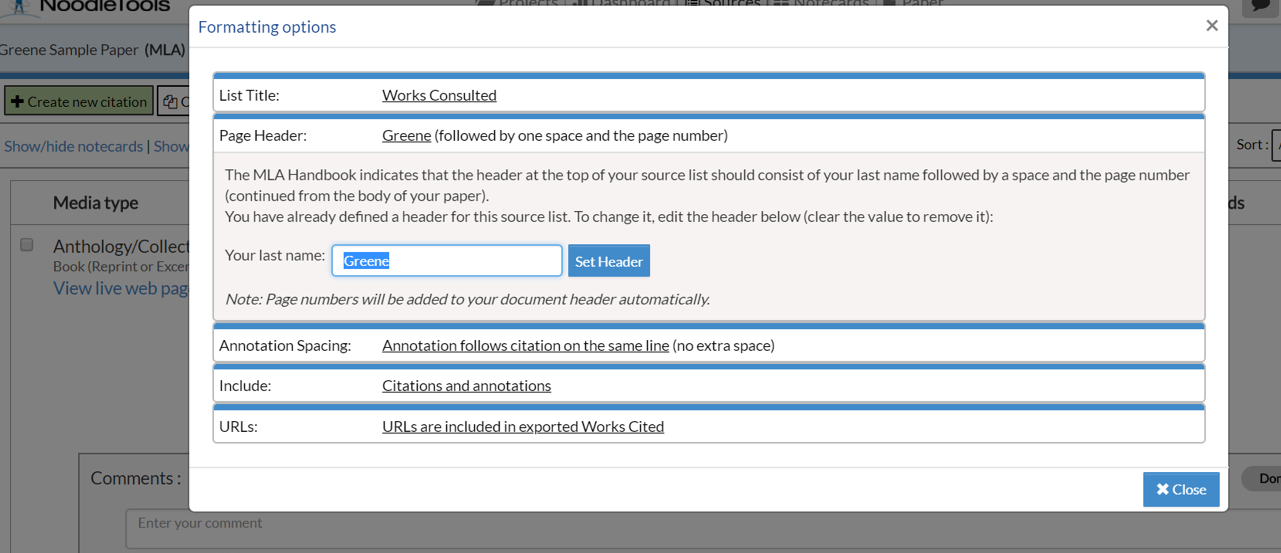 You will be taken back to the “Sources” page.Select “Print/Export” again                  then “Print/Export to Word” (this will download your document)Open your downloaded document and print!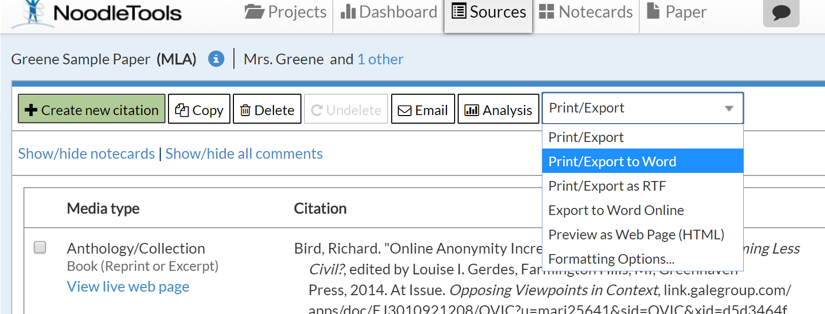 